«ВРЕДНЫЕ ПРИВЫЧКИ».Цели:Первичная профилактика никотиновой, алкогольной зависимостей.Содействие формированию здорового образа жизни.Воспитание психически здорового, личностно развитого человека, способного самостоятельно справляться с собственными психологическими затруднениями и жизненными проблемами.Ход занятия: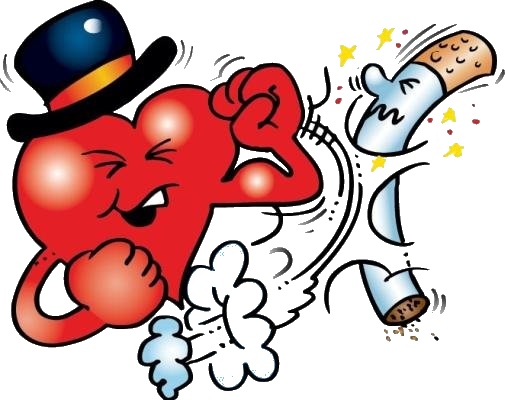 Педагог:Вот и век уходит, всем нам оставляя
Боль, потери, слезы, смерть
В этот век наркотиков и водки
Выжить шанса, нет!
Дымом затянулось наше небо,
Спирт впитался в землю здесь,
Но мы же знаем, у нас на счастье -
Ещё надежда есть.Ребята, как вы думаете, о каких вредных привычках людей говорится в этих строках? (ответы)Правильно! Это КУРЕНИЕ, АЛКОГОЛИЗМ И НАРКОТИКИ.Как вы считаете, что такое привычка? (Привычка-это способность человека привыкать к каким-то действиям или ощущениям.)Какие бывают привычки? (Хорошие и плохие, вредные и полезные.)Мы с вами уже назвали вредные привычки, а какие полезные привычки вы знаете? (Чистить зубы, делать зарядку, заниматься музыкой, танцами, спортом, собирать грибы и т. п.)Вот об этом мы сегодня и поговорим.Как вы понимаете пословицу: «Бедность - от лени, а болезнь от невоздержанности»? (Если человек не привык к труду, он 6удет беден, а если он не привык бороться со своими вредными привычками, он будет болеть.)Итак, ребята, мы выяснили, что плохие привычки появляются от неумения человека сдержать себя. Плохие привычки несут человеку бедность и болезни.Сегодня мы будем говорить еще и о том, как стать здоровым и счастливым, как бороться с вредными привычками. А для этого мы отправимся в Царство вредных привычек. Здесь вечный дым и промозглая сырая погода, а люди с желтыми изможденными все время чихают и кашляют.Педагог: С давних пор злые чародеи Алкоголь и Никотин пытаются завоевать людей, чтобы сделать их своими рабами. А началось это давным-давно. Как-то раз в Царстве вредных привычек, в главном его городе, собрались злые волшебники и феи. Уселись они в огромном тронном зале, который пажи специально испачкали сажей. Играл оркестр из трех слепых сов и пяти раздувающихся от натуги жаб.(Выходят герои сказки, Фея Болезнь садится в центре, остальные стоят по кругу. Фея взмахнула рукой призывая к вниманию.)ФЕЯ Болезнь: Мы собрались здесь, дорогие коллеги, чтобы решить один очень важный вопрос. Мне кажется, нам давно настала пора завоевать не только отвратительное царство Здоровье, но и весь мир!Все – Как верно! Как правильно! Давно пора было это сделать!ФЕЯ Болезнь – Но сделать это нелегко. Ведь у Здоровья сильная армия, да и людишки просто так, без боя, не сдадутся. Нужно что-то придумать.(вперед выходят Алкоголь и Никотин в черных плащах, под ними яркие одежды)Никотин: Уважаемые дамы и господа! Позвольте нам, двум братьям Алкоголю и Никотину, предложить свой план. Он очень прост.Алкоголь: Мы первыми отправляемся на завоевание человечества, чтобы сделать самое сложное – поработить людей. Затем мы пригласим и всех остальных, в первую очередь, конечно, наших верных друзей (показывает в сторону болезни, старости, дряхлости).Лень: – А почему вы первыми отправитесь? Вас, страшил в черных плащах, люди сразу разоблачат.Никотин – Не разоблачат. Посмотрите! (скидывает плащ, а под ним яркая одежда)Алкоголь – Такими одеяниями мы обманем любого. Ведь мы являемся в образе прекрасного друга, утешающего в печали, веселящего в радости. Пройдет слишком много времени, прежде чем человек догадается, что радужная одежда может быть скрыта черным плащом.Никотин - А рядом будут стоять наши верные спутники – Болезнь, Горе, Нищета и Дряхлость (колдуны злобно захихикали).Алкоголь – Для пьянства есть такие поводы:Поминки, праздник, встреча, проводы,Крестины, свадьба и развод,Мороз, охота, Новый год,Выздоровленье, новоселье,Печаль, раскаянье, веселье,Успех, награда, новый чинА после ---- пьянство без причин!!!ФЕЯ Болезнь – План мне нравится. Возможно, у него есть недочеты, но они могут быть исправлены в процессе работы. Итак, господа, не будет терять времени. В путь! Желаю удачи. А вы, Плохое настроение и Ничегонеделание будете их сопровождать и всячески помогать.(все уходят, кланяясь, фея последняя – задумчивая)Педагог: В тот же час черным братьям оседлали коней и выехали из царства в сопровождении своих спутников. Так началась борьба со здоровьем и счастьем людей. Однако мы не должны им поддаваться.ЧЕМ опасны черные братья? (обсуждение с ребятами…)(входит Фея Здоровье, сзади крадутся Никотин, Плохое настроение и Лень)Педагог: Познакомьтесь ребята – это фея Здоровье. Она научит вас, как можно побороть «черных братьев».ФЕЯ Здоровье: Вы можете столкнуться с человеком, который будет предлагать вам попробовать вещества, опасные для здоровья. В такой ситуации нужно быть очень внимательными и осторожными и уметь решительно и твердо отказаться от знакомства с «черными братьями».Педагог: «Черные братья» могут уверять, что эти вещества не опасны, а от одной пробы ничего страшного не произойдет. Они могут высмеивать и дразнить «слабаком», «малышкой», «маменьким сынком», если вы откажетесь.Никотин:Разве это так опасно, что у тех, кто курит,Часто легкие похожи на прокопченный мешок?Ну, подумаешь, что вместе с кровью к клеткам для дыханьяПоступает непрерывно неприятный, едкий дым.Пусть при этом очень сложно сердцу – органу-мотору –Свои важные задачи, не сбиваясь выполнять.И совсем не важно то, что у курящих очень быстроРазрушаются порою зубы белые во рту.Человеку много ль надо?Пусть их выпадет десяток,Остальных надолго хватит – что печалиться, грустить?ФЕЯ Здоровье: Ребята, вы тоже так думаете? Конечно же нет, вы так не думаете! Разве можно назвать «малышом» и «слабаком» человека, который знает о вреде курения (или других веществ) и не хочет их пробовать? Разве вы согласились бы пробовать на вкус «мухоморы»?Какой вред наносит организму никотин?Что делать, если взрослые в вашем присутствии курят?Что такое наркотики? Какой вред он несет организму?Какой вред несет организму алкоголь?Можно ли объяснить увлечение спиртными напитками и наркотиками тем, что человеку просто скучно?Что делать, чтобы не было скучно?Тест «Сможешь ли ты устоять?»Сможете ли вы дать отпор вредным привычкам или не устоите перед их натиском? Проведем тест, который поможет вам оценить свои силы.Педагог читает вопросы. Дети пишут «да» или «нет».Любишь ли ты смотреть телевизор?Хотелось ли тебе играть в компьютер больше 3 часов ежедневно?Хотелось ли тебе попробовать закурить?Можешь ли ты весь выходной просидеть перед телевизором, оставив все свои дела?Пробовал ли ты алкогольные напитки?Любишь ли ты уроки физкультуры?Если друзья предложат тебе сбежать с уроков, согласишься ли ты?Умеешь ли ты не повторять своих ошибок?Если бы тебе прямо на улице незнакомый предложил коробку конфет, взял бы ты ее?Друзья зовут тебя играть в компьютер, а ты еще не сделал уроки. Сможешь отказаться?Теперь подсчитайте, сколько раз вы ответили «да».Вы сказали «да» больше 3 раз:Вы умеете управлять своими желаниями. У вас сильная воля и крепкий характер. Вы умеете отказаться от удовольствия, если это может принести вред, помешать вашим планам, вашим отношениям с родителями, учителями.Вы сказали «да» от 4 до 8 раз:Вам не всегда удается управлять своими желаниями. Не хватает силы воли. Из-за этого можно попасть в зависимость от вредной привычки.Вы сказали «да» от 9 до 10 раз:Вам очень трудно справиться со своими желаниями. Вас неудержимо тянет к сиюминутным удовольствиям. Вам нужно оценить свои действия. Вам нужно научиться говорить себе «нет».Педагог: Вы, я вижу, молодцы! Никто не станет поддаваться на уговоры жителей Царства вредных привычек! Для того, чтобы окончательно в этом убедиться, я предлагаю всем провести игру-изгонялку вредных привычек. Я буду называть вам слово – вредную привычку, а вы в ответ найдите противоположное.ЛЕНЬ - …(ТРУДОЛЮБИЕ)ТРУСОСТЬ - … (ХРАБРОСТЬ)ЖАДНОСТЬ - … (ЩЕДРОСТЬ)БЕЗДЕЛЬЕ - … (ТРУД)КУРЕНЬЕ, АЛКОГОЛЬ - … (ЗДОРОВЫЙ ОБРАЗ ЖИЗНИ)Скажем Дружно: «НЕТ ВРЕДНЫМ ПРИВЫЧКАМ!!!»(Вредные привычки с воем убегают)